WSeen’s HiCC-B automatic colony counter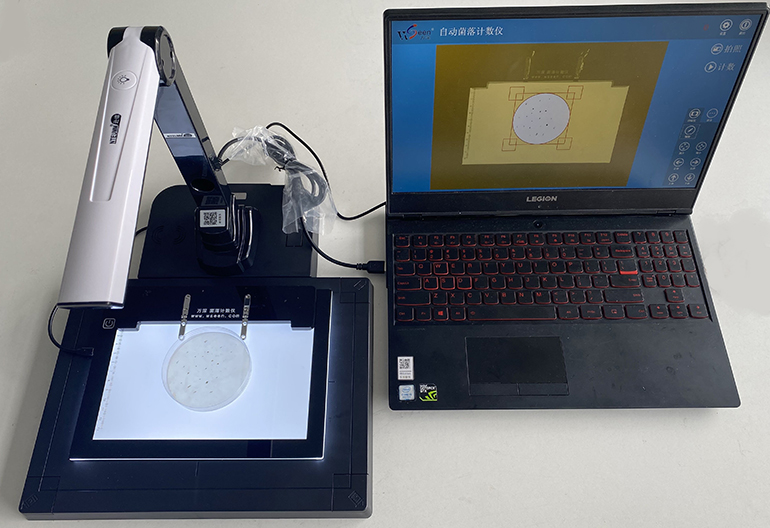 Overview:WSeen’s HiCC-B automatic colonies counter from the PC, automatic colony counting software, backlight imaging device.  Mainly used for micro-organisms, the total count of the automatic count analysis, rapid and effective alternative to manual or semi-automatic counting of colony lagging work.Features:1, by a PC, the software will automatically count and output the number of colonies.2, by adding, deleting the individual pointing correction, can make a few grains up to 100% accuracy.3, can view the results table, export to EXCEL, and to the designated recipient to upload data.4, highlight LED backlight device to colony count recognition more stable, can work long hours.5, Windows system environment, user-friendly, concise, intelligent.Technical Parameters:1, with a 1200 megapixel color camera, the highest resolution of 0.05mm, can identify as small as 0.1mm colony2, the backlight can be switched on imaging analysis3, to adapt Petri dishes diameter: 50 ~120mm plate (pouring, membrane filtration, 3M paper)4, automatic segmentation of chain or lumps of various types of colonies adhesion5, automatic counting accuracy ≥ 96.5%, with very few amendments up to 100% correct.  Analysis speed: 50 - 300 colonies / s5, automatic removal of impurities, click on the touch screen correction, effective support for complex microbiological statistics6, can save tens of thousands of pictures and their corresponding data, and wireless Internet to send pictures remotely, the result dataAvailability list: a 1200 megapixel color camera, a software lock (under windows 10 Professional edition) and a software U disk, a LED backlight device (for DC5V), a dark field of a black film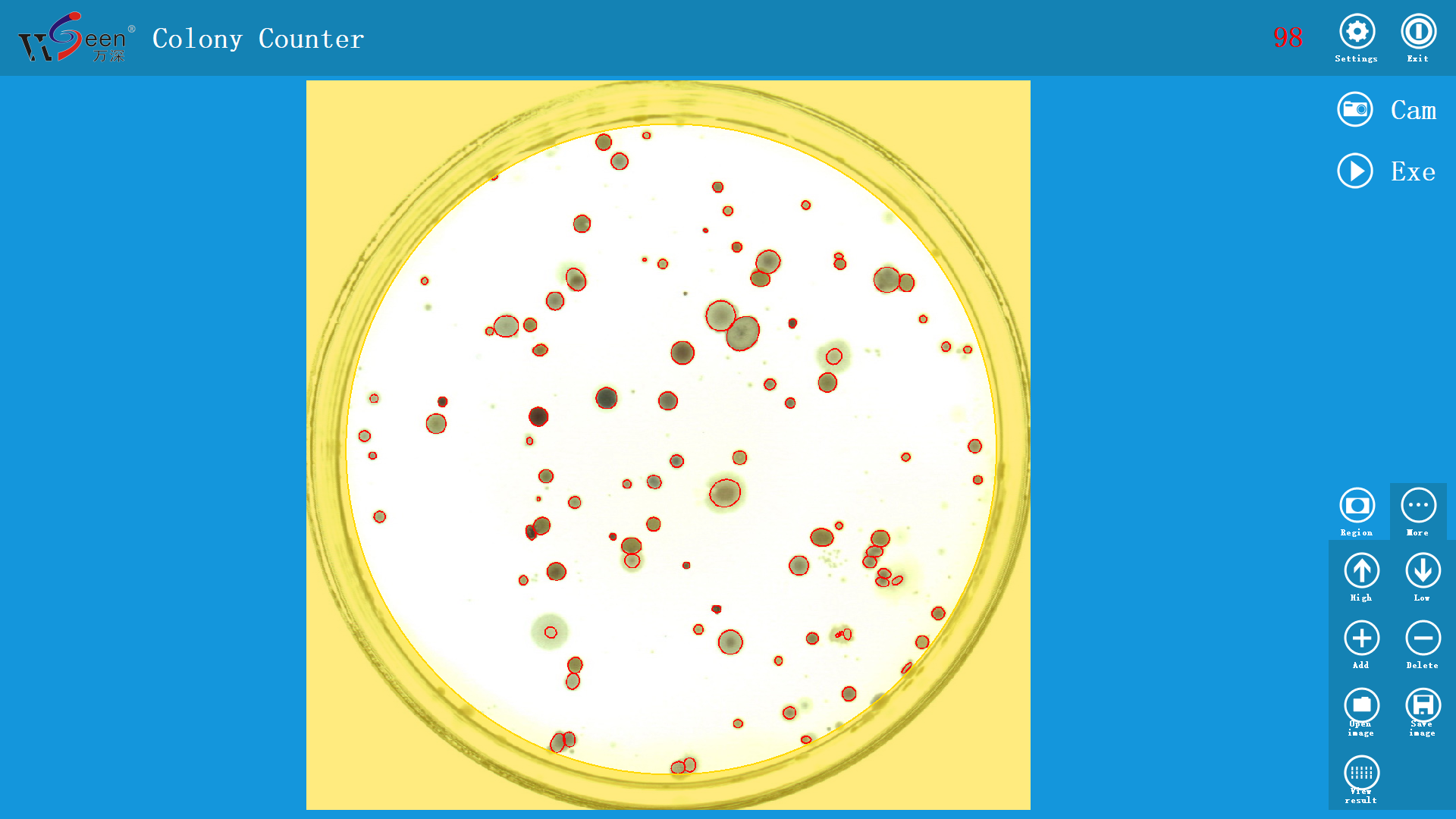 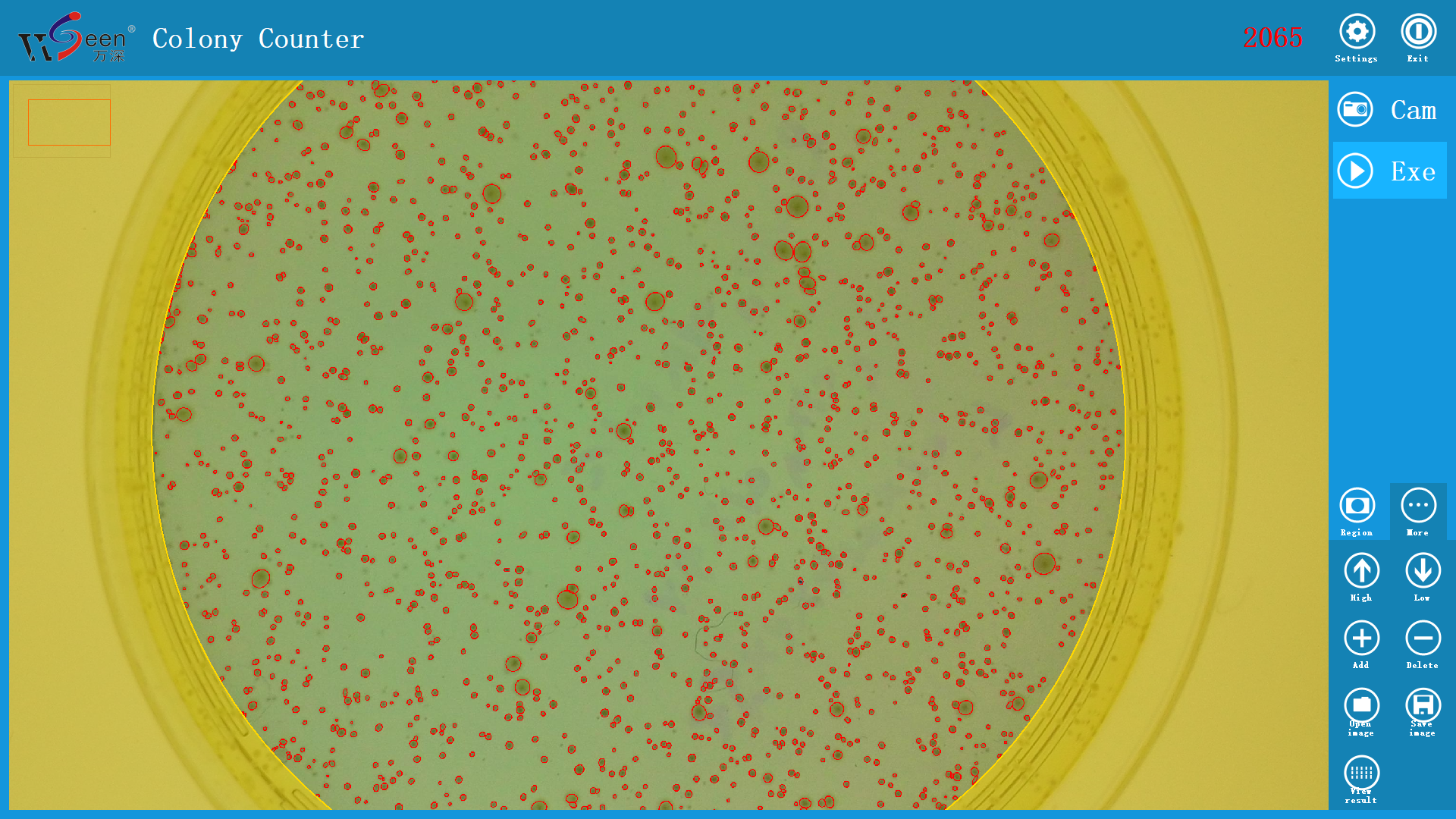 